 www.astekglobe.com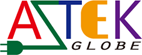 ATA036 SERIES  36W DOE VI Adapter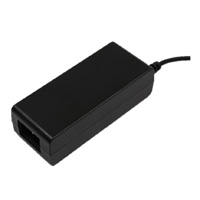 Features*Universal AC Input Range *Protections: Short Circuit/Overload/ Overvoltage*Efficiency: Level VI and V (optional)*DOE VI/ErP/ UL/cUL/TUV-GS/CB/BSMI/CE/VCCI/LVD approved.*1 year warranty Input Voltage: 90~264VACFrequency: 50~60HzInput current: 0.75ARMS @115VAC, 0.56ARMS @230VACEfficiency Level VI OutputPart No          Rated O/P         Ripple & Noise(mVp-p)ATA036-S12-z      12V/3A          150ATA036-S24-z      24V/1.5A        150ATA036-S48-z      48V/0.75A       240ATA036-S56-z      56V/0.64A       240                            z: 14=C14, 06=C6, 08=C8Mechanical Drawing   C14/C6/C8 inlet, Size: 110.2*46.2*31.6mm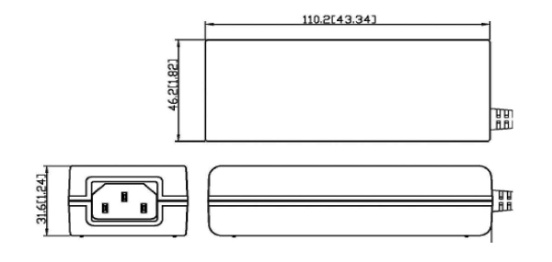 Load Regulation: +/-5% Max.                       Line Regulation: +/- 0.5% Max.Over Load Protection/Short Circuit Protection: Hiccup/Auto RecoveryOver Voltage Protection: Latch OffOperating Temperature: 0~40degree CStorage Temperature: -40~85degree CStorage Humidity: 5~95% RHSafety approvals: DOE VI, UL, cUL,TUV-GS, CB, BSMIEMC: CE, VCCI, LVD 